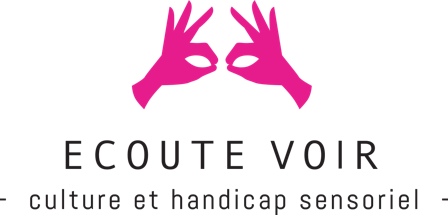 DEMANDE D’ADHESIONMembre individuelRéférences bancaires :Compte postal : 14-401212-6IBANCH13 0900 0000 1440 1212 6Compte : Ecoute Voir1400 Yverdon-les-BainsFormulaire à compléter et à retourner par courrier postal à :Association Ecoute VoirChemin de Floreyres 471400 Yverdon-les-BainsIl est également possible de nous retourner ce formulaire par mail info@ecoute-voir.orgDEMANDE D’ADHESION MEMBRE INDIVIDUELJe souhaiterais devenir membre individuel de l’association Ecoute Voir et m’engage à m’acquitter de la cotisation annuelle.Ma demande d’adhésion en tant que membre individuel sera traitée par le comité qui informera l’assemblée générale. (Cf. article 6 des statuts de l’association Ecoute Voir)En tant que membre de l’association, j’aurai le droit de vote lors de l’assemblée générale d’Ecoute Voir.Nom : 		     Prénom : 		     Adresse :		     Code postal :	     Lieu :			     Email :		     Tel :			     Remarques :		     